 REPUBLIKA HRVATSKA KOPRIVNIČKO-KRIŽEVAČKA ŽUPANIJA OPĆINA SVETI IVAN ŽABNO                 NAČELNIKŠifra općine: 439	Šifra županije: 6	Broj RKP-A: 28284				 OIB: 85606488440	Razina: 22Šifra djelatnosti: 8411- opće djelatnosti javne upraveRačun: IBAN: HR6424020006184390006Sveti Ivan Žabno, 10. veljače 2022.BILJEŠKE UZ FINANCIJSKE IZVJEŠTAJEZA RAZDOBLJE OD 1. SIJEČNJA DO 31. PROSINCA 2022. GODINEObaveza sastavljanja financijskih izvještaja u sustavu proračuna propisana je odredbama Zakona o proračunu (Narodne novine br. 144/21), a Pravilnikom o financijskom izvještavanju u proračunskom računovodstvu (Narodne novine br. 37/22) propisani su obrasci, njihov sadržaj i oblik financijskih izvještaja. Prema članku 14. Pravilnika, bilješke predstavljaju dopunu podataka uz financijske izvještaje.Izvještaje je sastavila Mirela Dolački, viši referent za računovodstvene poslove, voditeljOdgovorna osoba je Općinski načelnik Nenad Bošnjak.Bilješke uz Izvještaj o prihodima i rashodima, primicima i izdacima   Obrazac: PR-RAS1. Račun  611 – Porez i prirez na dohodak – planom za cijelu godinu planirano je 4.774.552,34 kn prihoda od poreza na dohodak koji je značajan prihod proračuna. Do 31.12.2022. godine  ostvareno je 4.588.039,89 kn ove vrste prihoda što je u odnosu na plan 96,09%, a u odnosu na ostvarenje u istom razdoblju 2021. godine ostvareno je za 888.292,89 kuna više zbog promjene porezne politike.2. Račun 613 – Porezi na imovinu - za 2022. godinu planirano je 496.900,00 kn prihoda od poreza na kuće za odmor, poreza na korištenje javnih površina i poreza na promet nekretnina. Tijekom godine ostvareno je ukupno 444.784,69 kn ili 89,51% od planiranog, a u odnosu na isto razdoblje prethodne godine zabilježen je pad ove vrste prihoda za 125.832,31, a naročito poreza na promet nekretnina koji je u cijelosti prihod općinskog proračuna.  Ostvareno je 24.590,00 kn prihoda od poreza na kuće za odmor i porez na korištenje javnih površina u iznosu 7.210,00, a što se odnosi na naplatu poreza temeljem izdanih rješenja u 2022. godini. 3. Račun 614 – Porezi na robu i usluge –  do kraja godine naplaćeno je 137.440,84 kn poreza na potrošnju ili 102,28% u odnosu na plan. Usporedbom sa istim razdobljem prethodne godine ostvareno je za 56.680,84 više ove vrste prihoda. Naplaćen je dio potraživanja iz prethodnog razdoblja zbog dostave rješenje o ovrsi, te dio zaduženja za tekuću godinu, a prihod je ostvaren u većem iznosu radi neometanog rada ugostiteljskih objekata kroz cijelu godinu, nije bilo uvođenja zabrana uslijed pandemije.4. Račun 633 – pomoći proračunu iz drugih proračuna – planirano je  6.227.551,36 kn na godišnjem nivou, a do kraja godine ostvareno je 6.226.675,15 kn ili 85,00% od plana. U usporedbi s istim razdobljem protekle godine ostvareno je za 1.098.381,85 kn manje prihoda od pomoći.5. Račun  – 638 Pomoći temeljem prijenosa EU sredstava – planirano je za 2021. godinu 3.998.016 kn, a ostvareno je u izvještajnom razdoblju 3.998.016 kn ili 100% u odnosu na plan. Razlog odstupanja u odnosu na ovu godinu je ostvarenje pomoći u 2021. godini za realizaciju projekta sanacija odlagališta Trema-Gmanje i završetak izgradnje dječjeg vrtića. U ovom razdoblju nije bilo projekata financiranih po navedenom računu.6. Račun 641 – prihodi od financijske imovine – planirano je za 2022. godinu 10.500,00 kn,  a do kraja godine ostvareno je  ukupno 8.424,00  kn ili 90,8% u odnosu na plan. U ovu skupinu prihoda spadaju kamate na depozite po viđenju i prihodi od zateznih kamata obračunatih na zakašnjela plaćanja, a prihod je manji u odnosu na prethodnu godinu  za 854,00 kune.7. Račun 642 – prihodi od nefinancijske imovine – planirano je 446.828,69 kn, a u izvještajnom razdoblju ostvareno je 353.639,42 kn ili 79,14% od plana. Prihodi od naknada za koncesije ostvareni su u iznosu 6.393,83 kune. Prihodi od zakupa  realizirani su u iznosu od 264.813,24 kn, a  odnose se na ostvarene prihode od davanja u zakup  poljoprivrednog zemljišta i poslovnih objekata. Naknada za korištenje nefinancijske imovine odnosi se na prihod od spomeničke rente u iznosu 25,18 kn i naknadu Hrvatskog telekoma d.d. za korištenje nefinancijske imovine u iznosu 71.982,17kn (pravo služnosti-prolaza) na području općine.8. Račun 651 – upravne i administrativne pristojbe – za 2022. godinu planirano je 5.600,00 kn prihoda od gradskih i općinskih upravnih pristojbi. Do kraja godine ostvareno je ukupno 3.664,42 kn ili 65,44% od planiranog. U odnosu na razdoblje prethodne godine 1.360,58 kuna manje. Ostvareno manje prihoda od prodaje državnih biljega.9. Račun 652 Prihodi po posebnim propisima ostvareni su sa 468.162,15 kuna. U navedeni Račun  ulaze prihodi od doprinosa za šume i prihodi od vodnog gospodarstva. U odnosu na prošlu godinu najveće povećanje bilježi doprinos za šume povećan za 237.868,06 kuna. 10. Račun 653 – Komunalni doprinosi i naknade -  planirano je za cijelu godinu 970.000,00 kn, a ostvareno je 966.161,86 kn ili 99,60 %  plana. U usporedbi sa istim razdobljem prethodne godine ostvareno je za 279.282,86 kuna više prihoda. U ove prihode ubrajaju se prihodi od komunalnog doprinosa koji su ostvareni u iznosu 13.708,07 kn što je 57,3%  u odnosu na prethodnu godinu. U izvještajnom razdoblju  je naplaćeno 952.453,79 kn prihoda od komunalne naknade za stambeni i poslovni prostor, a naplaćena su i potraživanja iz prethodnih godina te dio potraživanja temeljem zaduženja za 2022. godinu. Naplaćenost komunalne naknade u iznosu 289.499,79 kuna je veća u odnosu na prethodno razdoblje iz razloga knjiženja založnih prava na imovini korisnika koji iz nekih razloga ne plaćaju navedenu naknadu.11. Račun 661 - Prihodi od prodaje proizvoda i robe te pruženih usluga ostvaren je sa 43.151,82 kune, a prihod se odnosi na uslugu vođenja Naknade za uređenje voda u iznosu 10% od naplaćenog.12. Račun 681 – Kazne i upravne mjere planirane su sa 15.000,00 kuna, smanjenje izvršenja u odnosu na prethodnu godinu iznosi 1.530,79 kuna. 13. Račun 683 - Ostali prihodi imaju ostvarenje u 2022. godini u iznosu 149.871,22 kune, a odnose se na ošasnu financijsku imovinu. U prethodnoj godini nije bilo naslijeđene financijske  imovine.14. Račun 311 - Plaće (bruto) - planirano je 596.506,76 kn, a realizirano je 593.737,34 kn. U odnosu na isto razdoblje prethodne godine isplaćeno je za 25.034,66 manje. U odnosu na plan to je 99,54%. Odstupanje od prethodne godine javlja se zbog djelatnika koji ove godine nisu zapošljavani na javnim radovima.15. Račun 312 – Ostali rashodi za zaposlene –  planirana su sredstva u iznosu 34.250,00  kn, a do 31.12. ukupno je utrošeno je 34.250,00 kn. ,  u odnosu na prethodnu godinu rashod je veći za 20.250,00 kuna. Povećanje se očituje zbog isplate otpremnine, regresa, uskrsnice, nagrade za radne rezultate (nije isplaćivano u prethodnom razdoblju), neoporezive naknade su povećane.16. Račun 321 Naknade troškova zaposlenima povećane su u odnosu na prethodnu godinu za 16.019,40 kuna, povećanje se najvećim dijelom odnosi na stručno usavršavanje zaposlenika i naknadu za korištenje privatnog automobila u službene svrhe koje sada iznosi do 3,00 kune po prijeđenom kilometru.17. Račun 322 – rashodi za materijal i energiju – planirana su sredstva za u iznosu 1.398.268,73 kn, a do kraja godine utrošeno je 1.098.646,45 kn što je u usporedbi sa 2021. godinom za 21,40% manje. U navedenom rashodu sadržani su rashodi za uredski materijal, materijal i sirovine. Također su povećani i rashodi za energiju u odnosu na prethodnu godinu. U navedenom računu sadržani su troškovi električne energije u društvenim domovima, potrošene električne energije za javnu rasvjetu, potrošnja plina, te motornog benzina i dizel goriva. Materijal i dijelovi za tekuće i investicijsko održavanje smanjen je za 321.871,42 kune.18. Račun 329 – ostali nespomenuti rashodi poslovanja – planirani su u iznosu 287.569,01 kn, a u izvještajnom razdoblju je realizirano 288.111,33 kn odnosno 100,19% od plana. U odnosu na proteklu godinu ovi rashodi  izvršeni su s  odstupanjem od 144.952,67 kuna.19. Račun 342 - Kamate za primljene kredite i zajmove odnosi se na  kamatu plaćenu OTP banci za otplatu kredita za izgradnju školske sportske dvorane. 20. Račun 343 – ostali  financijski rashodi – planirano je za 2022. godinu 22.500,00 kn, a do 31.12. realizirano je 20.736,20 kn ili 92,16% u odnosu na plan. Obuhvaćaju bankarske usluge i usluge platnog prometa. U odnosu na prethodno razdoblje neznatno odstupanje.21. Račun 363 – pomoći unutar općeg proračuna – planirane su u iznosu od 800.000,00 kn, a u izvještajnom razdoblju je realizirano 781.54,10 kn što je 97,69%  od planiranog, a u usporedbi sa proteklom godinom realizirano je za 212.993,10 više sredstava. Isplaćene su  pomoći izvanproračunskom korisniku, Županijskoj upravi za ceste prema Sporazumu, 781.543,10 kuna za izradu podloge lokalne ceste koja je od značaja za mještane općine zbog međumjesne povezanosti. 22. Račun 366 – pomoći proračunskim korisnicima drugih proračuna -  planirano je u 2022. godini 197.641,68 kn, a u izvještajnom razdoblju izvršeno je 185.610,89 kn ili 93,91%  od planiranog, a u usporedbi sa istim razdobljem 2021. godine, odstupanje je neznatno. Sredstva se odnose na isplatu O.Š. Grigor Vitez za naknadu plaće odgajateljici u predškolskom odgoju, ostale tekuće pomoći školi prema Zahtjevima,  naknadu za rad logopedu, isplata Gradskoj knjižnici Križevci-Sporazum bibliobus, isplata Gradskom muzeju za arheološka iskapanja.23. Račun 367 - Prijenosi proračunskim korisnicima iz nadležnog proračuna za financiranje redovne djelatnosti – prijenos je izvršen dječjem vrtiću Žabac za financiranje redovne djelatnosti u iznosu 904.868,92 kune, odstupanje u odnosu na prethodnu godinu je 191.229,92 kune budući da je vrtić počeo s radom  u 2 mj. 2021. godine.24. Račun 372 – ostale naknade građanima i kućanstvima iz proračuna – planirano je za cijelu godinu 555.397,25 kn, a u izvještajnom razdoblju realizirano je  513.295,35 kn što je 92,42%  u odnosu na plan. Usporedbom sa proteklom godinom rashodi su neznatno manji. Naknade se odnose na stipendije i školarine, porodiljne naknade koje općina isplaćuje u iznosu 2.000 kuna po rođenom djetetu,  sufinaciranje cijene prijevoza studenata, pomoć obiteljima i kućanstvima-potpora za ogrijev, te radne bilježnice te likovne mape za osnovnoškolsku djecu.25. Račun 381 – tekuće donacije – planirano je 832.580,84 kn, a izvršeno je sa 786.306,72 kuna  ili 110,2% plana, u odnosu na prethodnu godinu isplaćeno je neznatno manje.  Od značajnijih iznosa Tekućih  donacija isplaćeno je za socijalno osjetljive kategorija društva prema provedenom natječaju u iznosu 4.000,00 kuna-tu pripadaju Udruga invalida i Udruga dragovaljaca „Graničarska uzdanica“, također vjerskim zajednicama isplaćeno je 45.000 kuna ili 70% planiranog, isplate se odnose na Župu Sv. Ivana Krstitelja, Župu Sv. Petra i Pavla, Župu Sv. Jurja Mučenika, i Župu Pohoda Blažene Djevice Marije, Udruzi LAG prigorje isplaćeno je 6.000,00 kuna, sufinancirane su i Udruge prema provedenom natječaju kojima je isplaćeno 30.000,00 kuna, sredstva za sport također su isplaćena nogometnim klubovima te ostalim kategorijama sportskih društava u iznosu 260.000,00 kuna, Crvenom križu Križevci prema zakonskoj obvezi u iznosu 30.630,04 kuna, HGSS-Koprivnica 10.000 kuna, Vatrogasnoj zajednici općine 270.000,00 kuna, za civilnu zaštitu 8.000 kuna.26. Račun 382 Kapitalne donacije izvršene su u iznosu 60.000,00 kuna ili 60 % plana, a odnose se na kapitalne donacije vjerskim zajednicama prema Zahtjevima.27. Račun 383 Kazne, penali i naknade štete izvršene su u iznosu 67.121,94 kune, u odnosu na prethodnu godinu bilježi značajnije odstupanje zbor isplate šteta uzrokovanim prirodnim katastrofama, konkretno radi se o isplati stradalog u požaru i isplati elementarne nepogode uzrokovane sušom gdje je država doznačila sredstva.28. Račun 92221 Manjak prihoda poslovanja – preneseni iznosi 84.300,36 kuna u 2022. godini. 29. Račun 711 Prihodi od prodaje materijalne imovine – prirodnih bogatstava izvršeno je sa 314.523,13 kuna, sa odstupanjem o prethodne godine od 146.897,13 kuna, došlo je do značajnijeg odstupanja zbog uplate prihoda od prodaje poljoprivrednog zemljišta, naplaćena dugovanja iz prošlih godina.30. Račun 722 Prihodi od prodaje postrojenja i opreme iznose 231.276,00 kuna, izvršenje se odnosi na prodaju ICB-a 3 CX i malčera, dok prethodne godine nije bilo prodaje opreme.31. Račun 411 Materijalna imovina-prirodna bogatstva izvršena je sa 198.000,00 kuna, ove godine otkupljena zemljišta za proširenje groblja i izgradnju vrtića u Cirkveni.32. Račun 421 Građevinski objekti izvršen je sa 1.646.387,82 kuna, a izvršenje na računu 4214 od  1.005.551,32 kune odnosi se na izgradnju pješačkih staza i pump truck poligona.Modernizacija cesta na računu 4213 izvršena je u nešto manjem obimu od prošle godine, budući da je dosta cesta već asfaltirano.33. Račun 422 Postrojenja i oprema izvršen je sa 792.388,24 kune ili 96,15 % plana, odstupanje od prethodne godine je veće, jer je ove godine od opreme nabavljen novi stroj ICB za potrebe održavanje javnih površina, cesta, izgradnje vodovoda itd..34. Račun 423 Prijevozna sredstva izvršen je u iznosu 197.500,00 jer je ove godine kupljno kombi vozilo za potrebe udruga i sportskih društava.35. Račun 451 Dodatna ulaganja na građevinskim objektima izvršena su u manjem iznosu u odnosu na prethodnu godinu budući da se radilo u ulaganjima u zgrade općine, dok se prethodne godine ulagano u projekt Školska sportska dvorana koja je završena u 2022.36. Račun 847 Primljeni zajmovi od drugih razina vlasti u iznosu 116.178,33 kuna odnosi se na dug koji Općina do kraja godine nije podmirila, a knjiženje se provodi prema Uputi Ministarstva financija – evidentiranje prihoda od poreza na dohodak. Iz upute: ako jedinica do kraja godine ne podmiri u cijelosti dug po namirenju, preostali iznos duga treba evidentirati kao primitak, što je i evidentirano na gore navedenom računu.37. Račun 544 Otplata glavnice primljenih kredita i zajmova od kreditnih i ostalih financijskih institucija izvan javnog sektora odnosi se na otplatu rata kredita OTP banci Split u iznosu 750.000,00 kuna, otplata počela u 2022. godini.38. Račun 547 Otplata glavnice primljenih zajmova od  drugih razina vlasti u iznosu 241.117,76 kuna, zajam evidentiran prema Uputi Ministarstva financija Evidentiranje prihoda od poreza na dohodak kod JLPRS, gdje navodi da se povrat preostalog duga po namirenju u sljedećoj godini evidentira kao izdatak na navedenom računu.39. X678 - Ukupni prihodi i primiciUkupni prihodi i primici smanjeni su u odnosu na prethodnu godinu za 10.245.774,73 kune. Veće odstupanje bilježi se zbog primljenog kredita od OTP banke za izgradnju školske sportske dvorane u 2021. godini.Prihodi poslovanja i prihodi od nefinancijske imovine iznosili su 13.959.353,94 kuna, ali 116.178,33 kuna iznose zajmovi  od državnog proračuna što je objašnjeno pod bilješkom 36, što je ukupno 14.075.532,27 kuna prihoda i primitaka.40. Y345 Ukupni rashodi i izdaci iskazani su sa 14.854.295,04 kuna, što je za 4.550.435,96 kuna manje u odnosu na prethodno razdoblje jer se nisu uspjeli realizirati  projekti prijavljeni na natječaje.41. Y005 Manjak  prihoda i primitaka iznosi 778.762,77 kuna.42. X006 Višak prihoda i primitaka raspoloživ u sljedećem razdoblju iznosi 4.455.743,98 kuna.Obvezni analitički podaci43. Stanje novčanih sredstava na početku izvještajnog razdoblja (11P)  iznosi 5.129.005,70 kuna44. Stanje novčanih sredstava na kraju izvještajnog razdoblja (11K) iznosi 5.611.606,90 kuna.Bilješke uz Izvještaj o rashodima prema funkcijskoj klasifikacijiOBRAZAC RAS-funkcijskiBrojčana oznaka 011 – Izvršna i zakonodavna tijelaRashodi za izvršna i zakonodavna tijela iskazna su u iznosu 1.912.578,79 kuna i odnose s na rashode za plaće i redovan rad dužnosnika, službenika i namještenika Jedinstvenog upravnog odjela, doprinose, poreze i prirez, naknade za prijevoz, seminare, rashodi za obavljanje poslova iz nadležnosti Jedinstvenog upravnog odjela; uredski materijal , literatura, sitni inventar, usluge telefona, poštarinu, plin, tisak, intelektualne usluge, računalne usluge, oprema za grijanje, ventilaciju i hlađenje, računalne usluge, usluge banaka, usluge platnog prometa, geodetsko –katastarske usluge, ugovore od djelu, ostale tekuće donacije, oprema, naknade za rad predstavničkih i izvršnih tijela, naknade vijećnicima.Brojčana oznaka 013 – Opće uslugeRashodi za ostale opće usluge iznose 973.312,43 kuna.Rashodi se odnose na usluge i materijal investicijskog održavanja građevinskih objekata u iznosu 313.403,23 kuna, usluge tekućeg i investicijskog održavanja građevinskih objekata u iznosu 339.390,39 kn, ostale usluge tekućeg i investicijskog održavanja u iznosu 255.074,94 kn, iznošenje i odvoz smeća u iznosu 777,04 kuna i usluge pri registraciji prijevoznih sredstava u iznosu  2.547,55 kn i ostale nematerijalne proizvedene imovine u iznosu 68.119,31 kunu.Brojčana oznaka  022 – Civilna obrana	Rashodi se odnose na tekuće donacije Vatrogasnoj zajednici Općine Sveti Ivan Žabno u iznosu 270.000,00 kn, 8.000,00 kn izdvojeno je za Civilnu zaštitu i 12.000,00 kuna izdvojeno je za Hrvatsku gorsku službu spašavanja.Brojčana oznaka 032 – Usluge protupožarne zaštiteRashodi se odnose na nabavu opreme za vatrogasna društva u iznosu 55.958,13 knBrojčana oznaka 042 – Poljoprivreda, šumarstvo, ribarstvo i lovRashodi za poljoprivredu iskazani su u iznosu 68.105,44 kuna i odnose se na  Tekuće pomoći LAG – lokalna akcijska grupa – 6000,00 kuna,  sudske pristojbe i prenamjena zemljišta u iznosu 8.516,50 kuna, naknade štete-elementarne nepogode – 53.588,94 kune. Brojčana oznaka 043 – Gorivo i energija Rashodi za električnu energiju iskazani su u iznosu 75.627,98 kuna.Brojčana oznaka 045 – PrometRashodi klasificirani u promet  odnose se na usluge i materijal tekućeg i investicijskog održavanja nerazvrstanih cesta  u iznosu 81.555,67 kuna, usluge tekućeg i investicijskog održavanja građevinskih objekata  u iznosu 341.103,82 kunu, geodetsko katastarske usluge u iznosu  12.125,00 kuna odnosi se na izradu geodetskih elaborata za ceste, tekuća pomoć Županijskoj upravi za ceste za sufinanciranje lokalnih cesta  iznosi 781.543,10 kuna, ceste – iznos od 640.836,50 kuna odnosi se na modernizaciju cesta i iznos od 197.500,00 kuna odnosi se na kupnju kombi vozila.Brojčana oznaka 052 – Gospodarenje otpadnim vodamaObuhvaća iznos od 68.625,00 kuna koliko iznosi materijal za izgradnju dijela kanalizacije.Brojčana oznaka 061 – Razvoj stanovanjaRazvoj stanovanja iznosi 1.039.699,28 kn uključuje usluge agencija, studen.serv. u iznosu 159.062,50 kuna, građevinsko zemljište u iznosu 198.000,00 kuna i ostale nespomenute građevinske objekte u iznosu 682.636,78 kuna.Brojčana oznaka 062 – Razvoj zajednice Ostali materijal i sirovine izvršeni su u iznosu 49.867,11 kuna. Materijal i dijelovi za tekuće i investicijsko održavanje građevinskih objekata iznosi 65.489,46 kuna, usluge tekućeg i investicijskog održavanja građevinskih objekata u iznosu 141.093,25 kuna, – održavanje domova u vlasništvu Općine, veterinarske usluge u iznosu 23.094,99 kuna, ostale nespomenute usluge 25.790,00 kuna, ostali nespomenuti građevinski objekti u iznosu 322.914,54 kune, nabava opreme u iznosu 781.081,25 kuna za održavanje javnih površina,dodatna ulaganja na građevinskim objektima iznose 294.478,29 kuna.Brojčana oznaka 063 - Opskrba vodomObuhvaća iznos od 2.587.984,97 kuna koliko iznosi prijenos prema zahtjevima Vodnim uslugama Križevci za izgradnju vodoopskrbne mreže na području općine.Brojčana oznaka 064 – Ulična rasvjeta izvršena je u iznosu 660.722,85 kuna, uključuje električnu energiju za javnu rasvjetu i rekonstrukciju ulične rasvjete.Brojčana oznaka 076 – Poslovi i usluge zdravstva koji nisu drugdje svrstaniPoslovi i usluge zdravstva koji nisu drugdje svrstani ostvareni su u iznosu 39.084,30 kuna, a odnose se na usluge deratizacije i dezinsekcije, te sufinanciranje dežurstva ljekarne u Križevcima u iznosu 7.486,80 kuna.Brojčana oznaka 081 Službe rekreacije i sporta Navedeni rashodi u iznosu 321.250,00 kuna odnose na  donacije sportskim   društvima temeljem natječaja – 260.000,00 kn, dodatna ulaganja na građevinskim objektima iznose 61.250,00  kuna, a odnose se na dodatne radove u izgradnji  školske sportske dvorane.Brojčana oznaka 082 – Službe kultureRashodi za službe kulture realizirani su u iznosu 30.000,00 kn, a odnose se na financiranje udruga u kulturi temeljem javnog natječaja. Brojčana oznaka 086– Rashodi za rekreaciju, kulturu, i religiju koji nisu drugdje svrstaniRashodi za rekreaciju, kulturu i religiju koji nisu drugdje svrstani realizirani su u iznosu 283.988,43  kn, a odnose se na iskazane rashode za dane donacije  vjerskim zajednicama, usluge reprezentacije, tekuće pomoći korisnicima drugih proračuna, rashode za ostale nespomenute uslugeBrojčana oznaka 091- Predškolsko i osnovnoškolsko obrazovanjeRashodi u iznosu 576.264,31 kunu razvrstani u skupinu predškolskog obrazovanja odnose se na ostvarene rashode za plaće i putne troškove odgajatelja u maloj školi,  sufinanciranje smještaja u vrtiću, sufinanciranje radnih bilježnica i likovnih mapa,  ostale tekuće donacije  Brojčana oznaka 092 – Srednjoškolsko obrazovanjeRashodi za osnovno obrazovanje ostvareni su u iznosu 60.814,99 kn, a odnose se na stipendije i školarine te sufinanciranje cijene prijevozaBrojčana oznaka 104  – Obitelj i djecaRashodi iskazani su u iznosu 60.000,00 kn, a odnose se na naknade za novorođenčad (porodiljne naknade)Brojčana oznaka 107 – Socijalna pomoć stanovništvu koje nije obuhvaćeno redovnim socijalnim programimaOstvareni rashodi odnose se na tekuće donacije – zaštita socijalno osjetljivih kategorija društva – Udruzi invalida, Graničarskoj uzdanici i Udruzi umirovljenika, Udruzi slijepih i Klubu liječenih alkoholičara u iznosu 10.000 kn, te donacije Crvenom križu Križevci u iznosu 30.630,04 kuna.Brojčana oznaka 109 – Aktivnosti socijalne zaštite koje nisu drugdje svrstane Rashodi za aktivnosti socijalne zaštite  koje nisu drugdje svrstane realizirani su u iznosu 55.188,44 kn, a odnose se na troškove geronto domaćice ( pomoć starijima i nemoćnima i putni troškovi geronto domaćice), jednokratnu pomoć socijalno ugroženim samcima i obiteljima, troškove stanovanja socijalno ugroženim mještanima.Bilješke uz Izvještaj o promjenama u vrijednosti i obujmu imovine i obvezaRačun  91512 Promjene u obujmu imovine iznosi 904.002,01 kunu.Promjene u obujmu odnose se na neproizvedenu dugotrajnu imovinu gdje je iskazano smanjenje od 58.856,57 kuna, također je iskazano i smanjenje proizvedene dugotrajne imovine u iznosu 372.604,90 kuna koja je prodana, otpisana su i potraživanja za prihode poslovanja u iznosu 472.540,54, te je i tu iskazano smanjenje.Bilješke uz Izvještaj o obvezama   Stanje obveza na kraju izvještajnog razdoblja iznosi 1.884.201,72 kuna.   V009 – Stanje nedospjelih obveza na kraju izvještajnog razdobljaStanje nedospjelih obveza na kraju izvještajnog razdoblja iznosi 1.815.530,21 kn, a čine ga:-obveze za zaposlene ukupno 58.065,38:-obveze za neto plaće 38.030,83 kn-porez i prirez na dohodak iz plaća 2.697,14 kn-doprinosi za mirovinsko osiguranje 10.181,99 kn-doprinosi za zdravstveno osiguranje 7.155,42 kn-obveze za materijalne rashode ukupno: 195.888,27 kn:-rashodi za materijal i energiju 52.005,22 kn(energija-43.717,00 kn, materijal i dijelovi za tekuće i investicijsko održavanje 8.288,22 kn)-rashodi za usluge u iznosu 119.490,19 kuna obuhvaćaju:-usluge telefona, pošte i prijevoza 3.114,91 kn-usluge tekućeg i investicijskog održavanja 82.918,04 kn-usluge promidžbe i informiranja 1750,00 kn- komunalne usluge 64,75 kn- zdravstvene i veterinarske usluge 1124,99 kn- intelektualne i osobne usluge 26.687,50 kn;- ostale usluge 830,00 kn.-ostali nespomenuti rashodi poslovanja 24.346,35 kn:-obveze za financijske rashode 2.048,20 kn:-obveze za bankarske usluge i usluge platnog prometa 2.048,20 kn-obveze za naknade građanima i kućanstvima 8.512,49 kn:-obveze za ostale naknade građanima i kućanstvima u novcu 8.400,00 kn-obveze za ostale naknade građanima i kućanstvima u naravi 112,49 kn-obveze za kazne, naknade šteta i kapitalne pomoći 611.993,19 kn:	-obveze za kapitalne pomoći bank. i ost. fin. inst. i trgovač. druš.u j.s. – 611.993,19 kn	-ostale tekuće obveze 53.376,32 kn:-obveze za jamčevine 49,00 kn -ostale nespomenute obveze 2.824,75 kn-obveze za naplaćene tuđe prihode – NZN – 1.516,98 kn-obveze  za naplaćene tuđe prihode - NUV u iznosu 8.431,53 kn-obveze proračuna za naplaćene prihode proračunskog korisnika 40.554,06 kn-obveze za nabavu proizvedene dugotrajne imovine 769.514,54 kn:-ostali građevinski objekti 769.514,54 kn-obveze za zajmove iz državnog proračuna – račun 267- 116.178,33           -obveze za zajmove od državnog proračuna – kratkoročne 116.178,33 kune3.     Stanje dospjelih obveza na kraju izvještajnog razdoblja V007 iznosi 68.671,51 kunu, a čini ga:            -obveze za kapitalne pomoći bank. i ost. fin. inst. i trgovač. druš.j.s.- 68.625,00 kunaOva dospjela obveza nije plaćena iz razloga jer ništa od materijala nije isporučeno.	-ostali nespomenuti rashodi poslovanja – 46,51 kn (kasno poslan račun).Bilješke uz BilancuRačun 0 – Nefinancijska imovinaStanje nefinancijske imovine na kraju proračunske godine iskazano je s povećanjem od  2.295.789,28 kuna.Račun 011 Materijalna imovina – prirodna bogatstva Povećanje  materijalne imovine – prirodna bogatstva u odnosu na početno stanje iznosi 139.892,68 kn, odnosi se najvećim dijelom na ošasnu i kupljenu imovinu.Račun 0211 Stambeni objekti Povećanje kod stambenih objekata iznosi 131.0071,74 kuna, a odnosi na ošasnu imovinu.Račun 0213 Ceste, željeznice i ostali prometni objekti Povećanje vrijednosti cesta iznosi 640.836,47 kuna, odnosi se na modernizaciju odnosno asfaltiranje nerazvrstanih cesta. Račun 02921 Ispravak vrijednosti građevinskih objekataPovećanje ispravka vrijednosti građevinskih objekata odnosi se na knjiženje ispravka vrijednosti građevinskih objekata u 2022. godini.Račun 0221 Uredska oprema i namještaj Povećanje opreme u iznosu 11.306,90 kunaRačun 0227 Uređaji, strojevi i oprema za ostale namjenePovećanje na uređajima, strojevima i opremi u iznosu 804.141,64 kune, odnosi se na kupnju dio opreme za održavanje javnih površina, novog ICB-a 3cx i malčera.Račun 0231 Prijevozna sredstva u cestovnom prometuSmanjenje na ovom AOP-u iznosi 115.000,00 kuna, a odnosi se na likvidaciju starog stroja ICB-3CX, te kupnju kombi vozila što je rezultiralo navedenim smanjenjem.Račun 1112 – Novac na računu kod tuzemni poslovnih banakaStanje novčanih sredstava na kraju proračunske  godine iznosi 6.611.606,90 kn što odgovara iznosu u PR-RAS obrascu.Račun 129 – Ostala potraživanja Stanje potraživanja na kontu 129 iznosi 50.073,61 kn za projekt vodosprema Trema, gdje se Vodne usluge obvezuju vratiti 50.000,00 kuna kad projekt bude odobren od strane Agencije za plaćanja u poljoprivredi, također 73,61 iznose potraživanja od dječje vrtića Žabac za potraživanja od proračunskog korisnika za povrat u nadležni proračun, konkretno bolovanje koje nije isplatio Hrvatski zavod za zdravstveno osiguranje.11. Račun 165 Potraživanja za upravne i administrativne pristojbe po posebnim propisima i naknade, iskazano smanjenje od 377.107,46  kuna.12. Račun 169 – Ispravak vrijednosti potraživanja iskazan je smanjenjem od 832.511,92 kune budući da su potraživanja naplaćena ili otpisana. 	13. Račun 2 ObvezeU bilanci na dan 31.12.2022. godine iskazane su obveze u iznosu 1.884.201,72 kn što       odgovara šifri V0006  obrasca Obveze. Obveze su iskazane u većem  iznosu od ostvarenja  prethodne godine u istom izvještajnom razdoblju za 1.109.854,72 kuna. 14. Račun 922 do 92223 (Višak/manjak prihoda )Sučeljavanjem prihoda i rashoda po istovrsnim kategorijama utvrđuje se rezultat poslovanja krajem godine. Tako je prema podacima iz bruto bilance utvrđen višak prihoda poslovanja u iznosu 2.300.242,61 kn, višak primitaka od financijske imovine u iznosu 4.443.867,68 kuna,  manjak prihoda od nefinancijske imovine u iznosu 2.288.366,31 kn, što u konačnici daje višak prihoda od 4.455.743,98 kn.  Navedeni iznos odgovara iskazanom višku prihoda poslovanja u PR-RAS-u na šifri  X006 – 4.455.743,98 kuna.15. Obvezne bilješke uz Bilancu za 2022. godinu jesu:Popis ugovornih odnosa i slično koji uz ispunjenje određenih uvjeta, mogu postati   obveza ili imovina (dana kreditna pisma, hipoteke i slično). INSTRUMENTI OSIGURANJA PLAĆANJATABELA 1. POPIS PRIMLJENIH BJANKO ZADUŽNICA NA DAN 31.12.2022.   RED.BR. DATUM PRIM.  BROJ ZADUŽN.    IZNOS        NAZIV UGOVORA-SVRHA								 10.05.2019.     OV-3401/2019       10.000,00        Elektro šok d.o.o.,Ug. o održavanju-jav. r.			  23.07.2019.	   OV-4884/2019     500.000,00    Radnik Križevi-Ugovor- izgradnja vrtića			 3.        23.09.2019.	   OV-4811/2019      50.000,00   Graditeljstvo Vrabelj-energ.o obnova zgr			 4.        20.08.2020.     OV-3214/2020         50.000,00     Graditeljstvo Đurinić-rek.doma Štefaci-Išt.			 5.        07.12.2020.         OV-3642/2020			      OV-3643/2020   200.000,00    Ugovor –sanacija smetlišta-Opera Group 			6.        22.09.2022.         OV-6098/2022       58.357,50    Terra Jaska d.o.o.-jamstvo za otklanj. nedo.						Ukupno:           868.357,50 knTABELA 2. 	          POPIS IZDANIH BJANKO ZADUŽNICA NA DAN 31.12.2022.  RED.BR. DATUM PRIM.  BROJ ZADUŽN.    IZNOS     NAZIV UGOVORA-SVRHA		                 31.07.2018.       OV-3933/2018        50.000,00    INA kattica – gorivo			                             02.08.2018.       OV-3978/2018,                                   OV-3977/2018      200.000,00    Fond za zašt.-okoliš.-nabava spremnika	                              28.05.2021.   (ponovo ostaje akt.	OV-3118/2019      500.000,00    Fond –vodovodna mreža			                  	ista zadužnica             18.11.2019.       OV-5718/2019,OV-5719/2019    1.050.000,00   Fond –sanacija smetlišta 5%                                                     24.06.2020.       OV-2416/2020, OV-2417/2020        200.000,00  Ministarstvo reginal.razvoja i fond.EU-				      Jamstvo po ugovoru – vodov.	                   21.06.2022.        OV-2715/2022       500.000,00   Ministarstvo regional. Razvoja i fond.      Jamstvo po ugo.-suf. vodovodna mreža                     SVEUKUPNO:		     2.500.000,00 Popis sudskih sporova u tijeku – sadrži sažeti opis prirode spora, procjenu financijskog učinka koji može proisteći iz sudskog spora kao obveza ili imovina te procijenjeno vrijeme odljeva ili priljeva sredstava.    Općina Sveti Ivan Žabno nema potencijalnih obveza po sudskim sporovima  u tijeku.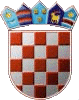 